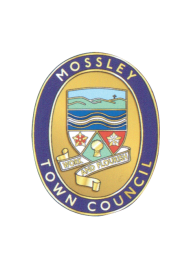 Mossley Town CouncilAgendaMossley Town CouncilAgendaMossley Town CouncilAgendaTo: Members of Mossley Town Council.To: Members of Mossley Town Council.YOU ARE HEREBY SUMMONED to attend a meeting of the Mossley Town Council to be held at Mossley Methodist Church on Wednesday 10 April 2024 at 8.00pm at which the following business will be transacted.YOU ARE HEREBY SUMMONED to attend a meeting of the Mossley Town Council to be held at Mossley Methodist Church on Wednesday 10 April 2024 at 8.00pm at which the following business will be transacted.SummonsSummonsSummons11Apologies for Absence22Declarations of InterestMembers and Officers are invited to declare any interests they may have in any of the items included on the agenda for this meeting.33Public EngagementMembers of the public are invited to address the meeting. Any member of the public wishing to do so should notify the Clerk by 5pm on Tuesday 9 April 2024.(Note: The Council has allocated a period of up to 30 minutes for public engagement items.)ARIS UpdateChris Cluitt will attend the meeting to deliver a brief presentation on the Asset Recovery Incentivisation Scheme (ARIS) to establish a group helping secondary school age children struggling in mainstream school and who may turn to anti-social behaviour.Report of the Clerk enclosed. Police updateThe Police have been invited to attend the meeting to deliver an update on Policing matters in the Town.44Applications for Financial AssistanceMossley Civic Society (£300)To consider an application from Mossley Civic Society for a grant towards the cost of providing display facilitiesDylis Wolinski from the Civic Society will attend the meeting to respond to any questions from members.(Application enclosed)Mossley Time of your Life Club – FeedbackAnthony Bridge will attend the meeting to deliver feedback following the grant awarded by the Town Council to assist in increasing patronage to the club.55MinutesTo approve as a correct record and sign the minutes of the meeting of the Town Council held on Wednesday 21 February 2024 (Enclosed)66Financial Update to 30 April 2024Report of the Clerk (Enclosed)77Final Draft Budget 2024/25Report of the Clerk (Enclosed)88Annual Review of Accounts for Year Ending 31 March 2024 – Annual Governance and Accountability ReturnReport of the Clerk (Enclosed)99Member Support Assistant RoleReport of the Chair (Enclosed)1010Meeting with Leader of Tameside MBC (Item deferred from the meeting on 21 February 2024.)To report that the Chair and Tameside MBC ward representatives met with Councillor Ged Cooney, the Leader of Tameside MBC to discuss a range of issues relating to Mossley.The discussion included:The recent introduction of revised car parking charges in the TownThe promotion of Mossley as a centre for culture and the artsThe expansion of the Town as a centre for outdoor activities.Chair to report.1111Adoption of Places for Everyone Joint Development Plan Document for Bolton, Bury, Manchester, Oldham, Rochdale, Salford, Tameside, Trafford and WiganTo report that Tameside MBC has adopted the Places for Everyone Joint Development Plan Document with effect from 21 March 2024. As a result, it now forms part of the statutory development plan for Tameside.(Adoption Statement enclosed)1212Publicising the Work of the Town CouncilTo report that arrangements are in hand to publish a regular feature in future editions of the Mossley Browser on the role, decisions made and actions proposed by the Town Council.Chair to report.1313Tree Planting InitiativeCouncillor Dean Aylett to report1414Cycling and Walking InitiativeCouncillor Pat Mullin to report.1515Renewable Energy InitiativeCouncillors Amelia Bayliss and Hamza Aslam to report.1616Mossley Town Council Public ClockClerk to report.1717Proposed Cabinets at George Lawton HallCouncillor Stephen Homer to report.1818Planning IssuesTo consider the following planning issues relevant to the town:(i)(i)Two storey rear extension with pitched roof (Re-submission of 23/01057/FUL) at 37 Moorlands Crescent Mossley (24/00145/FUL)(ii)(ii)Replacement roof at 13 Anthony Street Mossley (24/00067/LBC)(iii)(iii)Conversion of Residential Property C3(a) to Children's Residential Care (C2) for up to 4 young persons and two staff members at Woodlands View 52 Stockport Road Mossley (24/00247/FUL)(iv)(iv)Erection of first floor rear extension with a balcony and new roof structure over existing car porch at 15 Mill Lane Mossley (24/00227/FUL)(v)(v)Non-material amendment to planning application 22/00749/FUL. Amendment to increase the size of the rear extension. At ground floor we are proposing to take the rear elevation out by 1m further than originally consented. This increase in size is then repeated only for the 3 storey element to the rear. The first floor bedroom 3 will increase by 1m but bedroom 2 remains unchanged. The master bedroom at the attic level will also extend out to the rear a further meter in line with the first floor at 1 Shire Mill Close Mossley (24/00183/MATCH)(vi)(vi)Conversion and extension of stables to dwelling at land to the west of the Billy Goat Public House Stamford Street Mossley (24/00179/FUL)(vii)(vii)Variation of condition 2 (approved plans) to incorporate changes to the rear extensions and roof of the proposed garage of planning permission 22/00749/FUL at 1 Shire Mill Close Mossley (24/00267/FUL)(viii)(viii)Single storey side and rear wraparound extension. (re-submission of 23/00973/FUL) at 52 Lower Hey Lane Mossley (24/00256/FUL)(Note: Plans and further information may be viewed on the Tameside MBC website via the following link:https://publicaccess.tameside.gov.uk/online-applications/1919Review of Town Council Procedural DocumentsReport of the Clerk (Enclosed)2020Dates of Meetings in 2024 - 2025Report of the Clerk (Enclosed)2121Chair’s ReportCouncillor Frank Travis to report.2222Updates and Reports from Town Team and Other Agencies2323Correspondence2424Applications for Financial AssistanceTo determine the applications considered earlier during the meeting.Mike IvesonClerk to the Council12 NetherleesLeesOL4 5BATel: 07809 690890                                                                3 April 2024